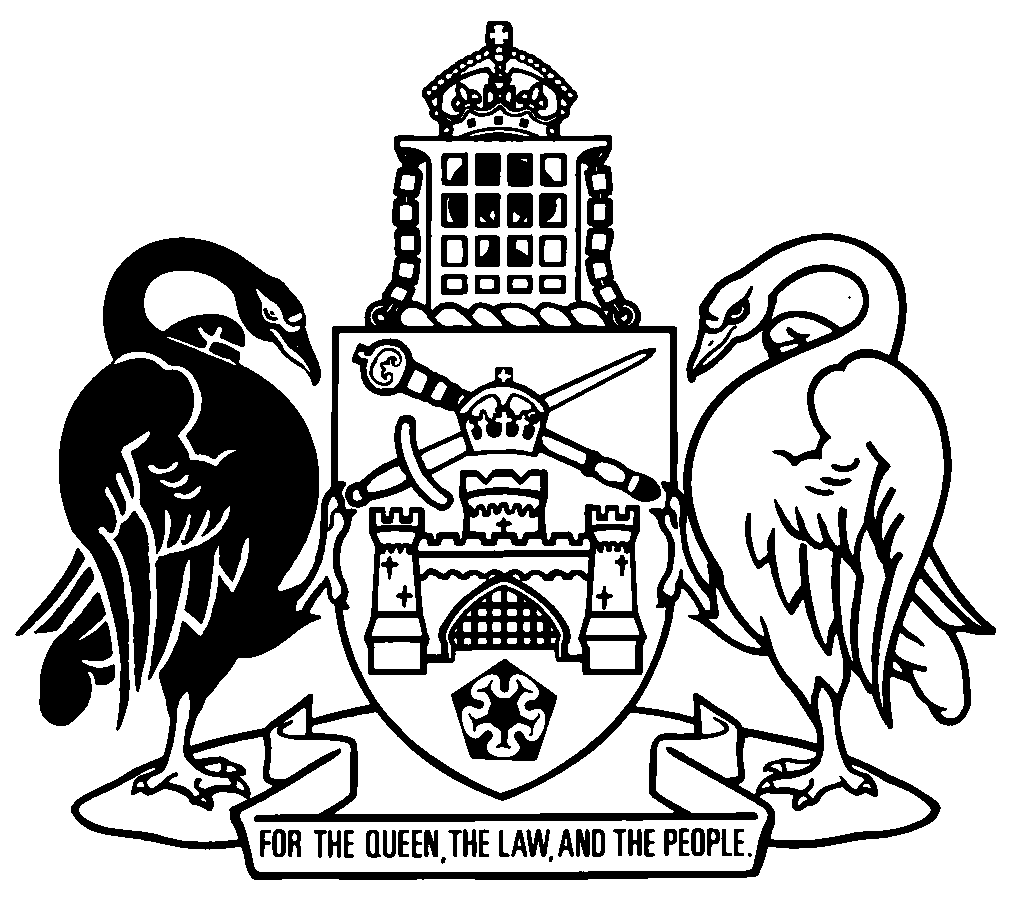 Disallowable instruments—2007A chronological listing of Disallowable instruments notified in 2007[includes Disallowable instruments 2007 Nos 1-323]Disallowable instruments 2007Disallowable instruments 2007Disallowable instruments 20071Children and Young People (Places of Detention) Provision of Information, Review of Decisions and Complaints Standing Order 2007 (No 1) (repealed)made under the Children and Young People Act 1999, s 403
notified LR 4 January 2007
commenced 8 January 2007 (LA s 73 (2) (b))repealed by DI2007-260
9 November 20072Children and Young People (Places of Detention) Records and Reporting Standing Order 2007 (No 1) (repealed)made under the Children and Young People Act 1999, s 403
notified LR 4 January 2007
commenced 8 January 2007 (LA s 73 (2) (b))repealed by A2008-20, sch 5 pt 5.1
9 September 20083Children and Young People (Places of Detention) Aboriginal and  Islander Residents Standing Order 2007 (No 1) (repealed)made under the Children and Young People Act 1999, s 403
notified LR 4 January 2007
commenced 8 January 2007 (LA s 73 (2) (b))repealed by A2008-20, sch 5 pt 5.1
9 September 20084Children and Young People (Places of Detention) Admission and Classification Standing Order 2007 (No 1) (repealed)made under the Children and Young People Act 1999, s 403
notified LR 4 January 2007
commenced 8 January 2007 (LA s 73 (2) (b))repealed by DI2007-258
9 November 20075Children and Young People (Places of Detention) Health and Wellbeing Standing Order 2007 (No 1) (repealed)made under the Children and Young People Act 1999, s 403
notified LR 4 January 2007
commenced 8 January 2007 (LA s 73 (2) (b))repealed by DI2007-261
9 November 20076Children and Young People (Places of Detention) Visits, Phone Calls and Correspondence Standing Order 2007 (No 1) (repealed)made under the Children and Young People Act 1999, s 403
notified LR 4 January 2007
commenced 8 January 2007 (LA s 73 (2) (b))repealed by DI2007-262
9 November 20077Children and Young People (Places of Detention) Safety and Security Standing Order 2007 (No 1) (repealed)made under the Children and Young People Act 1999, s 403
notified LR 4 January 2007
commenced 8 January 2007 (LA s 73 (2) (b))repealed by DI2007-263
9 November 20078Children and Young People (Places of Detention) Use of a Safe Room Standing Order 2007 (No 1) (repealed)made under the Children and Young People Act 1999, s 403
notified LR 4 January 2007
commenced 8 January 2007 (LA s 73 (2) (b))repealed by A2008-20, sch 5 pt 5.1
9 September 20089Children and Young People (Places of Detention) Use of Force Standing Order 2007 (No 1) (repealed)made under the Children and Young People Act 1999, s 403
notified LR 4 January 2007
commenced 8 January 2007 (LA s 73 (2) (b))repealed by DI2007-264
9 November 200710Children and Young People (Places of Detention) Police Interviews Standing Order 2007 (No 1) (repealed)made under the Children and Young People Act 1999, s 403
notified LR 4 January 2007
commenced 8 January 2007 (LA s 73 (2) (b))repealed by A2008-20, sch 5 pt 5.1
9 September 200811Children and Young People (Places of Detention) Death in Custody Standing Order 2007 (No 1) (repealed)made under the Children and Young People Act 1999, s 403
notified LR 4 January 2007
commenced 8 January 2007 (LA s 73 (2) (b))repealed by A2008-20, sch 5 pt 5.1
9 September 200812Health Professionals (Fees) Determination 2007 (No 1) (repealed)made under the Health Professionals Act 2004, s 132
notified LR 4 January 2007
commenced 5 January 2007 (LA s 73 (2) (a))repealed by DI2007-303
14 December 200713Health Professionals (Fees) Determination 2007 (No 2) (repealed)made under the Health Professionals Act 2004, s 132
notified LR 4 January 2007
commenced 5 January 2007 (LA s 73 (2) (a))repealed by DI2007-301
14 December 200714Health Professionals (Fees) Determination 2007 (No 3) (repealed)made under the Health Professionals Act 2004, s 132
notified LR 4 January 2007
commenced 5 January 2007 (LA s 73 (2) (a))repealed by DI2007-304
14 December 200715Health Professionals (Fees) Determination 2007 (No 4) (repealed)made under the Health Professionals Act 2004, s 132
notified LR 4 January 2007
commenced 5 January 2007 (LA s 73 (2) (a))repealed by DI2007-302
14 December 200716Health Professionals (Fees) Determination 2007 (No 5) (repealed)made under the Health Professionals Act 2004, s 132
notified LR 4 January 2007
commenced 5 January 2007 (LA s 73 (2) (a))repealed by DI2007-299
12 December 200717Health Professionals (Fees) Determination 2007 (No 6) (repealed)made under the Health Professionals Act 2004, s 132
notified LR 4 January 2007
commenced 5 January 2007 (LA s 73 (2) (a))repealed by DI2007-306
14 December 200718Health Professionals (Fees) Determination 2007 (No 7) (repealed)made under the Health Professionals Act 2004, s 132
notified LR 4 January 2007
commenced 5 January 2007 (LA s 73 (2) (a))repealed by DI2008-3
22 January 200819Health Professionals (Fees) Determination 2007 (No 8) (repealed)made under the Health Professionals Act 2004, s 132
notified LR 4 January 2007
commenced 5 January 2007 (LA s 73 (2) (a))repealed by DI2008-181
8 July 200820Health Professionals (Fees) Determination 2007 (No 9) (repealed)made under the Health Professionals Act 2004, s 132
notified LR 4 January 2007
commenced 5 January 2007 (LA s 73 (2) (a))repealed by DI2007-300
12 December 200721Mental Health (Treatment and Care) (Official Visitors) Appointment 2007 (No 1) (repealed)made under the Mental Health (Treatment and Care) Act 1994, s 121
notified LR 4 January 2007
commenced 5 January 2007 (LA s 73 (2) (a))repealed by LA s 89 (6)
4 January 201022Mental Health (Treatment and Care) (Official Visitors) Appointment 2007 (No 2) (repealed)made under the Mental Health (Treatment and Care) Act 1994, s 121
notified LR 4 January 2007
commenced 5 January 2007 (LA s 73 (2) (a))repealed by LA s 89 (6)
4 January 201023Health Professionals (Chiropractors and Osteopaths Board) Appointment 2007 (No 1) (repealed)made under the Health Professionals Regulation 2004, s 5 and s 10
notified LR 4 January 2007
commenced 5 January 2007 (LA s 73 (2) (a))repealed by LA s 89 (6)
4 January 201124Mental Health (Treatment and Care) (Mental Health Facility) Approval 2007 (No 1) (repealed)made under the Mental Health (Treatment and Care) Act 1994, s 48
notified LR 4 January 2007
commenced 5 January 2007 (LA s 73 (2) (a))repealed by A2015-38, s 148 (2)
1 March 201625Legal Profession (Disciplinary Tribunal) Appointment 2007 (No 1) (repealed)made under the Legal Profession Act 2006, s 566
notified LR 11 January 2007
commenced 12 January 2007 (LA s 73 (2) (a))repealed by LA s 89 (6)
31 December 200726Long Service Leave (Building and Construction Industry) Board Appointment 2007 (repealed)made under the Long Service Leave (Building and Construction Industry) Act 1981, s 13
notified LR 11 January 2007
commenced 12 January 2007 (LA s 73 (2) (a))repealed by LA s 89 (6)
31 December 200927Land (Planning and Environment) Criteria for the Direct Grant of a Crown Lease for the National Zoo and Aquarium Determination 2007 (repealed)made under the Land (Planning and Environment) Act 1991, s 167
notified LR 15 January 2007
commenced 16 January 2007 (LA s 73 (2) (a))repealed by A2007-24, s 428 (2)
31 March 200828Public Place Names (Belconnen) Determination 2007 (No 1)made under the  Names Act 1989, s 3
notified LR 15 January 2007
commenced 16 January 2007 (LA s 73 (2) (a))29Public Place Names () Determination 2007 (No 1)made under the  Names Act 1989, s 3
notified LR 15 January 2007
commenced 16 January 2007 (LA s 73 (2) (a))30Nature Conservation (Flora and Fauna Committee) Appointment 2007 (No 1) (repealed)made under the Nature Conservation Act 1980, s 17
notified LR 18 January 2007
commenced 19 January 2007 (LA s 73 (2) (a))repealed by LA s 89 (6)
13 September 200731Nature Conservation (Flora and Fauna Committee) Appointment 2007 (No 2) (repealed)made under the Nature Conservation Act 1980, s 18
notified LR 18 January 2007
commenced 19 January 2007 (LA s 73 (2) (a))repealed by LA s 89 (6)
13 September 200732University of Canberra (Obligations) Amendment Statute 2007 (repealed)made under the  1989, s 42
notified LR 15 January 2007
commenced 16 January 2007 (LA s 73 (2) (a))repealed by LA s 89 (1)
17 January 200733Gas Safety (Appliance Worker Accreditation Code) Approval 2007 (repealed)made under the Gas Safety Regulation 2001, s 17A
notified LR 25 January 2007
commenced 26 January 2007 (LA s 73 (2) (a))repealed by A2014-38, s 4
30 March 201534Land (Planning and Environment) Section 167 Leases Determination 2007 (repealed)made under the Land (Planning and Environment) Act 1991, s 167
notified LR 18 January 2007
commenced 19 January 2007 (LA s 73 (2) (a))repealed by A2007-24, s 428 (2)
31 March 200835Racing Appeals Tribunal Appointment 2007 (No 1) (repealed)made under the Racing Act 1999, s 42
notified LR 18 January 2007
commenced 19 January 2007 (LA s 73 (2) (a))repealed by LA s 89 (6)
27 November 200936Health Professionals Exemption 2007 (No 1) (repealed)made under the Health Professionals Act 2004, s 130
notified LR 18 January 2007
commenced 19 January 2007 (LA s 73 (2) (a))lapsed on omission of the profession from SL2004-41
1 July 201037Civil Law (Wrongs) Professional Standards Council Appointment 2007 (No 1) (repealed)made under the Civil Law (Wrongs) Act 2002, sch 4 s 4.38
notified LR 18 January 2007
commenced 19 January 2007 (LA s 73 (2) (a))repealed by LA s 89 (6)
31 December 200838Emergencies (Bushfire Council Members) Appointment 2007 (repealed)made under the Emergencies Act 2004, s 129
notified LR 25 January 2007
commenced 26 January 2007 (LA s 73 (2) (a))repealed by LA s 89 (6)
31 December 200939Road Transport (Safety and Traffic Management) Parking Authority Declaration 2007 (No 1) (repealed)made under the Road Transport (Safety and Traffic Management) Regulation 2000, s 75A
notified LR 29 January 2007
commenced 30 January 2007 (LA s 73 (2) (a))implied repeal by DI2020-63
1 May 202040Exhibition Park Corporation Board Appointment 2007 (No 1) (repealed)made under the Exhibition Park Corporation Act 1997, s 8
notified LR 8 February 2007
commenced 9 February 2007 (LA s 73 (2) (a))repealed by LA s 89 (6)
19 December 200941Health Professionals (Fees) Determination 2007 (No 10) (repealed)made under the Health Professionals Act 2004, s 132
notified LR 8 February 2007
commenced 9 February 2007 (LA s 73 (2) (a))repealed by DI2007-305
14 December 200742Board of Senior Secondary Studies Appointment 2007 (No 1) (repealed)made under the Board of Senior Secondary Studies Act 1997, s 8
notified LR 12 February 2007
commenced 13 February 2007 (LA s 73 (2) (a))repealed by LA s 89 (6)
31 December 200943Board of Senior Secondary Studies Appointment 2007 (No 2) (repealed)made under the Board of Senior Secondary Studies Act 1997, s 8
notified LR 12 February 2007
commenced 13 February 2007 (LA s 73 (2) (a))repealed by LA s 89 (6)
31 December 200944Board of Senior Secondary Studies Appointment 2007 (No 3) (repealed)made under the Board of Senior Secondary Studies Act 1997, s 8
notified LR 12 February 2007
commenced 13 February 2007 (LA s 73 (2) (a))repealed by LA s 89 (6)
31 December 200945Board of Senior Secondary Studies Appointment 2007 (No 4) (repealed)made under the Board of Senior Secondary Studies Act 1997, s 8
notified LR 12 February 2007
commenced 13 February 2007 (LA s 73 (2) (a))repealed by LA s 89 (6)
31 December 200946Board of Senior Secondary Studies Appointment 2007 (No 5) (repealed)made under the Board of Senior Secondary Studies Act 1997, s 8
notified LR 12 February 2007
commenced 13 February 2007 (LA s 73 (2) (a))repealed by LA s 89 (6)
31 December 200947Board of Senior Secondary Studies Appointment 2007 (No 6) (repealed)made under the Board of Senior Secondary Studies Act 1997, s 8
notified LR 12 February 2007
commenced 13 February 2007 (LA s 73 (2) (a))repealed by LA s 89 (6)
31 December 200948Board of Senior Secondary Studies Appointment 2007 (No 7) (repealed)made under the Board of Senior Secondary Studies Act 1997, s 8
notified LR 12 February 2007
commenced 13 February 2007 (LA s 73 (2) (a))repealed by LA s 89 (6)
31 December 200949Board of Senior Secondary Studies Appointment 2007 (No 8) (repealed)made under the Board of Senior Secondary Studies Act 1997, s 8
notified LR 12 February 2007
commenced 13 February 2007 (LA s 73 (2) (a))repealed by LA s 89 (6)
31 December 200950Road Transport (General) (Vehicle Registration) Exemption 2007 (No 1) (repealed)made under the Road Transport (General) Act 1999, s 13
notified LR 9 February 2007
commenced 10 February 2007 (LA s 73 (2) (a))repealed by DI2013-27
13 March 201351Attorney-General (Fees) Amendment Determination 2007 (repealed)made under the Court Procedures Act 2004, s 13
notified LR 19 February 2007
commenced 20 February 2007 (LA s 73 (3))repealed by LA s 89 (1)
21 February 200752Health (Fees) Determination 2007 (No 1) (repealed)made under the Health Act 1993, s 192
notified LR 22 February 2007
commenced 23 February 2007 (LA s 73 (2) (a))repealed by DI2007-161
1 July 200753Government Procurement Appointment 2007 (No 1) (repealed)made under the Government Procurement Act 2001, s 12
notified LR 21 February 2007
taken to have commenced 1 January 2007 (LA s 73 (2) (d)) repealed by LA s 89 (6)
31 December 200854Tertiary Accreditation and Registration Council Appointment 2007 (No 1) (repealed)made under the Tertiary Accreditation and Registration Act 2003, s 12
notified LR 22  February 2007
commenced 23 February 2007 (LA s 73 (2) (a))repealed by LA s 89 (6)
27 November 200955Tertiary Accreditation and Registration Council Appointment 2007 (No 2) (repealed)made under the Tertiary Accreditation and Registration Act 2003, s 12
notified LR 22  February 2007
commenced 23 February 2007 (LA s 73 (2) (a))repealed by LA s 89 (6)
27 November 200956Tertiary Accreditation and Registration Council Appointment 2007 (No 3) (repealed)made under the Tertiary Accreditation and Registration Act 2003, s 12
notified LR 22 February 2007
commenced 23 February 2007 (LA s 73 (2) (a))repealed by LA s 89 (6)
27 November 200957Gambling and Racing Control (Governing Board) Appointment 2007 (No 1) (repealed)made under the Gambling and Racing Control Act 1999, s 11
notified LR 26 February 2007
commenced 27 February 2007 (LA s 73 (2) (a))repealed by LA s 89 (6)
18 January 201058Long Service Leave (Contract Cleaning Industry) Levy Determination 2007 (repealed)made under the Long Service Leave (Contract Cleaning Industry) Levy Act 1999, s 39B
notified LR 26 February 2007
commenced 27 February 2007 (LA s 73 (2) (a)) repealed by A2009-25, sch 5 s 5.1 (3)
1 January 201059Health Records (Privacy and Access) (Fees) Determination 2007 (No 1) (repealed)made under the Health Records (Privacy and Access) Act 1997, s 34
notified LR 26 February 2007
commenced 27 February 2007 (LA s 73 (2) (a)) repealed by DI2007-197
10 August 200760Occupational Health and Safety Council Appointment 2007 (No 1) (repealed)made under the Occupational Health and Safety Act 1989, s 14
notified LR 1 March 2007
commenced 2 March 2007 (LA s 73 (2) (a)) repealed by LA s 89 (6)
30 June 200761Duties (Stock Exchanges) Declaration 2007 (No 1) (repealed)made under the Duties Act 1989, s 252A
notified LR 28 February 2007
commenced 1 March 2007 (LA s 73 (2) (b)) repealed by DI2008-223
1 September 200862Public Health (Drinking Water) Code of Practice 2007 (No 1)made under the Public Health Act 1997, s 113
notified LR 1 March 2007
commenced 2 March 2007 (LA s 73 (2) (a)) 63Domestic Violence Agencies (Council) Appointment 2007 (repealed)made under the Domestic Violence Agencies Act 1986, s 6
notified LR 5 March 2007
commenced 6 March 2007 (LA s 73 (2) (a))repealed by LA s 89 (6)
30 November 200864Public Sector Management Amendment Standards 2007 (No 1) (repealed)made under the Public Sector Management Act 1996, s 251
notified LR 8 March 2007
commenced 9 March 2007 (LA s 73 (2) (a))repealed by LA s 89 (1)
10 March 200765Independent Competition and Regulatory Commission (Regulated Water and Sewerage Services) Terms of Reference Determination 2007made under the Independent Competition and Regulatory Commission Act 1997, s 16
notified LR 9 March 2007
commenced 10 March 2007 (LA s 73 (2) (a))amended by DI2007-293
7 December 200766Road Transport (Public Passenger Services) Exemption 2007 (No 1) (repealed)made under the Road Transport (Public Passenger Services) Act 2001, s 127
notified LR 16 March 2007
commenced 20 March 2007 (LA s 73 (2) (b))ceased to have effect
10 April 200767Animal Welfare (Code of Practice for the Welfare of Cats) Approval 2007made under the Animal Welfare Act 1992, s 22
notified LR 28 March 2007
commenced 29 March 2007 (LA s 73 (2) (a)) 68Electoral Commission (Chairperson and Member) Appointment 2007 (No 1) (repealed)made under the Electoral Act 1992, s 12
notified LR 20 March 2007
commenced 21 March 2007 (LA s 73 (2) (a)) repealed by LA s 89 (6)
28 February 201269Land (Planning and Environment) (Further Rural Lease Grant Conditions) Determination 2007 (No 1) (repealed)made under the Land (Planning and Environment) Act 1991, s 171A
notified LR 22 March 2007
commenced 23 March 2007 (LA s 73 (2) (a))repealed by A2007-24, s 428 (2)
31 March 200870Education (Government Schools Education Council Appointment) 2007 (No 1) (repealed)made under the Education Act 2004, s 57
notified LR 22 March 2007
commenced 23 March 2007 (LA s 73 (2) (a))repealed by LA s 89 (6)
1 March 201071Education (Non-Government Schools Education Council Appointment) 2007 (No 1) (repealed)made under the Education Act 2004, s 109
notified LR 22 March 2007
commenced 23 March 2007 (LA s 73 (2) (a))repealed by LA s 89 (6)
29 January 201072 Council Appointment 2007 (No 1) (repealed)made under the  2004, s 11
notified LR 22 March 2007
commenced 23 March 2007 (LA s 73 (2) (a)) repealed by LA s 89 (6)
30 June 200873 Council Appointment 2007 (No 2) (repealed)made under the  2004, s 11
notified LR 22 March 2007
commenced 23 March 2007 (LA s 73 (2) (a))repealed by LA s 89 (6)
30 June 200874 Council Appointment 2007 (No 3) (repealed)made under the  2004, s 11
notified LR 22 March 2007
commenced 23 March 2007 (LA s 73 (2) (a))repealed by LA s 89 (6)
30 June 200875 Council Appointment 2007 (No 4) (repealed)made under the  2004, s 11
notified LR 22 March 2007
commenced 23 March 2007 (LA s 73 (2) (a))repealed by LA s 89 (6)
30 June 200876 Council Appointment 2007 (No 5) (repealed)made under the  2004, s 11
notified LR 22 March 2007
commenced 23 March 2007 (LA s 73 (2) (a))repealed by LA s 89 (6)
31 December 200977 Council Appointment 2007 (No 6) (repealed)made under the  2004, s 11
notified LR 22 March 2007
commenced 23 March 2007 (LA s 73 (2) (a)) repealed by LA s 89 (6)
31 December 200978 Council Appointment 2007 (No 7) (repealed)made under the  2004, s 11
notified LR 22 March 2007
commenced 23 March 2007 (LA s 73 (2) (a)) repealed by LA s 89 (6)
31 December 200979 Council Appointment 2007 (No 8) (repealed)made under the  2004, s 11
notified LR 22 March 2007
commenced 23 March 2007 (LA s 73 (2) (a)) repealed by LA s 89 (6)
31 December 200980Tobacco (Compliance Testing Procedures) Approval 2007 (No 1) (repealed)made under the Tobacco Act 1927, s 42D
notified LR 28 March 2007
commenced 29 March 2007 (LA s 73 (2) (a)) repealed by DI2011-194
12 July 201181Road Transport (Driver Licensing) Driving Instruction Code of Practice 2007 (No 1) (repealed)made under the Road Transport (Driver Licensing) Regulation 2000, s 118
notified LR 30 March 2007
commenced 31 March 2007 (LA s 73 (2) (a))repealed by DI2011-40
16 March 201182Public Place Names (Duffy) Determination 2007 (No 1)made under the  Names Act 1989, s 3
notified LR 5 April 2007
commenced 6 April 2007 (LA s 73 (2) (a))83Housing Assistance (Public Rental Housing Assistance Program) Review Committee Appointment 2007 (No 1) (repealed)made under the Housing Assistance Public Rental Housing Assistance Program 2006 (No 2) (DI2006-178), s 26
notified LR 5 April 2007
commenced 6 April 2007 (LA s 73 (2) (a))repealed by LA s 89 (6)
30 June 200784Nature Conservation (Threatened Ecological Communities and Species) Action Plan 2007 (No 1) (repealed)made under the Nature Conservation Act 1980, s 42
notified LR 12 April 2007
commenced 13 April 2007 (LA s 73 (2) (a))repealed by DI2018-240
7 September 201885Nature Conservation (Threatened Ecological Communities and Species) Action Plan 2007 (No 2) (repealed)made under the Nature Conservation Act 1980, s 42
notified LR 12 April 2007
commenced 13 April 2007 (LA s 73 (2) (a))repealed by DI2012-108
5 June 201286Road Transport (Public Passenger Services) (Defined Rights Conditions) Determination 2007 (No 1) (repealed)made under the Road Transport (Public Passenger Services)Regulation 2002, s 84M
notified LR 12 April 2007
commenced 13 April 2007 (LA s 73 (2) (a))repealed by DI2007-237
16 October 200787Long Service Leave (Contract Cleaning Industry) Board Appointment 2007 (No 1) (repealed)made under the Long Service Leave (Contract Cleaning Industry) Act 1999, s 9 and the Financial Management Act 1996, s 79
notified LR 16 April 2007
commenced 17 April 2007 (LA s 73 (2) (a))repealed by LA s 89 (6)
31 December 200988Long Service Leave (Contract Cleaning Industry) Board Appointment 2007 (No 1) (repealed)made under the Long Service Leave (Contract Cleaning Industry) Act 1999, s 9 and the Financial Management Act 1996, s 79
notified LR 16 April 2007
commenced 17 April 2007 (LA s 73 (2) (a))repealed by LA s 89 (6)
31 December 200989Long Service Leave (Contract Cleaning Industry) Board Appointment 2007 (No 1) (repealed)made under the Long Service Leave (Contract Cleaning Industry) Act 1999, s 9, s 10 and the Financial Management Act 1996, s 79
notified LR 16 April 2007
commenced 17 April 2007 (LA s 73 (2) (a))repealed by LA s 89 (6)
31 December 200990Cultural Facilities Corporation Appointment 2007 (No 1) (repealed)made under the Cultural Facilities Corporation Act 1997, s 9 and s 10
notified LR 19 April 2007
commenced 20 April 2007 (LA s 73 (2) (a))repealed by LA s 89 (6)
31 March 201091Public Sector Management Amendment Standards 2007 (No 2) (repealed)made under the Public Sector Management Act 1996, s 251
notified LR 19 April 2007
commenced 20 April 2007 (LA s 73 (2) (a))repealed by LA s 89 (1)
21 April 200792Public Sector Management Amendment Standards 2007 (No 3) (repealed)made under the Public Sector Management Act 1996, s 251
notified LR 19 April 2007
commenced 20 April 2007 (LA s 73 (2) (a))repealed by LA s 89 (1)
21 April 200793 (Student Conduct) Amendment Statute 2007 (repealed)made under the  1989, s 42
notified LR 19 April 2007
commenced 20 April 2007 (LA s 73 (2) (a))repealed by LA s 89 (1)
21 April 200794 Election of Staff Members of Council Statute 2007 (repealed)made under the  1989, s 42
notified LR 19 April 2007
commenced 20 April 2007 (LA s 73 (2) (a))repealed by DI2010-163
23 July 201095 (Courses and Awards) Amendment Statute 2007 (repealed)made under the  1989, s 42
notified LR 19 April 2007
commenced 20 April 2007 (LA s 73 (2) (a))repealed by LA s 89 (1)
21 April 200796Independent Competition and Regulatory Commission (Price Direction for the Supply of Electricity to Franchise Customers) Terms of Reference Determination 2007 (No 1) (repealed)made under the Independent Competition and Regulatory Commission Act 1997, s 15 and s 16
notified LR 19 April 2007
commenced 20 April 2007 (LA s 73 (2) (a))ceased to have effect
30 June 200897Race and Sports Bookmaking (Sports Bookmaking Venues) Determination 2007 (No 1) (repealed)made under the Race and Sports Bookmaking Act 2001, s 21
notified LR 24 April 2007
commenced 25 April 2007 (LA s 73 (2) (a))repealed by DI2008-248
26 September 200898Race and Sports Bookmaking (Sports Bookmaking Venues) Determination 2007 (No 2) (repealed)made under the Race and Sports Bookmaking Act 2001, s 21
notified LR 24 April 2007
commenced 24 May 2007 (LA s 73 (2) (b))repealed by DI2007-241
27 November 200799Liquor Licensing Board Appointment 2007 (repealed)made under the Liquor Act 1975, s 12
notified LR 26 April 2007
commenced 27 April 2007 (LA s 73 (2) (a))repealed by LA s 89 (6)
31 December 2008100Cemeteries and Crematoria (Code of Practice) Approval 2007made under the Cemeteries and Crematoria Act 2003, s 3
notified LR 23 April 2007
commenced 24 April 2007 (LA s 73 (2) (a))101Drugs of Dependence (Drugs Advisory Committee) Appointment 2007 (No 1) (repealed)made under the Drugs of Dependence Act 1989, s 66
notified LR 30 April 2007
commenced 1 May 2007 (LA s 73 (2) (a))repealed by LA s 89 (6)
30 April 2010102Legal Profession (Bar Association Council Fees) Determination 2007 (No 1) (repealed)made under the Legal Profession Act 2006, s 84
notified LR 30 April 2007
commenced 1 May 2007 (LA s 73 (2) (a))repealed by DI2007-112
30 May 2007103Health Professionals (Medical Board) Appointment 2007 (No 1) (repealed)made under the Health Professionals Act 2004, s 132
notified LR 3 May 2007
commenced 4 May 2007 (LA s 73 (2) (a))repealed by LA s 89 (6)
15 April 2011104Public Place Names () Determination 2007 (No 2)made under the  Names Act 1989, s 3
notified LR 3 May 2007
commenced 4 May 2007 (LA s 73 (2) (a))105Public Place Names (Forde) Determination 2007 (No 1)made under the  Names Act 1989, s 3
notified LR 10 May 2007
commenced 11 May 2007 (LA s 73 (2) (a))106Public Place Names () Determination 2007 (No 1)made under the  Names Act 1989, s 3
notified LR 10 May 2007
commenced 11 May 2007 (LA s 73 (2) (a))107Legal Profession (Barrister and Solicitors Practising Fees) Determination 2007 (No 1) (repealed)made under the Legal Profession Act 2006, s 84
notified LR 17 May 2007
commenced 18 May 2007 (LA s 73 (2) (a))repealed by DI2008-104
16 May 2008108Road Transport (General) (Application of Road Transport Legislation) Declaration 2007 (No 1) (repealed)made under the Road Transport (General) Act 1999, s 13
notified LR 18 May 2007
commenced 21 May 2007 (LA s 73 (2) (b))ceased to have effect
4 June 2007109Public Place Names () Determination 2007 (No 1) (repealed)made under the  Names Act 1989, s 3
notified LR 25 May 2007
commenced 26 May 2007 (LA s 73 (2) (a))repealed by LA s 89 (1)
27 May 2007110Public Place Names () Determination 2007 (No 1) (repealed)made under the  Names Act 1989, s 3
notified LR 24 May 2007
commenced 25 May 2007 (LA s 73 (2) (a))repealed by LA s 89 (1)
27 May 2007111Adoption Review Committee Appointment 2007 (No 1) (repealed) made under the Adoption Act 1993, s 17
notified LR 28 May 2007
commenced 29 May 2007 (LA s 73 (2) (a))repealed by LA s 89 (6)
31 March 2008112Legal Profession (Bar Association Council Fees) Determination 2007 (No 2) (repealed)made under the Legal Profession Act 2006, s 84
notified LR 29 May 2007
commenced 30 May 2007 (LA s 73 (2) (a))repealed by DI2008-54
11 April 2008113Taxation Administration (Amounts Payable – Home Buyer Concession Scheme) Determination 2007 (No 1) (repealed)made under the Taxation Administration Act 1999, s 139
notified LR 29 May 2007
commenced 1 July 2007 (LA s 73 (2) (b))repealed by DI2007-313
1 January 2008114Financial Management (Departments) Guidelines 2007 (repealed)made under the Financial Management Act 1996, s 133
notified LR 31 May 2007
commenced 1 July 2007 (LA s 73 (2) (b))repealed by DI2011-164
1 July 2011115Race and Sports Bookmaking (Sports Bookmaking Venues) Determination 2007 (No 3) (repealed)made under the Race and Sports Bookmaking Act 2001, s 21
notified LR 7 June 2007
commenced 12 June 2007 (LA s 73 (2) (b))repealed by DI2014-263
14 October 2014116Education (Non-Government Schools Education Council Appointment) 2007 (No 2) (repealed)made under the Education Act 2004, s 109
notified LR 31 May 2007
commenced 1 June 2007 (LA s 73 (2) (a))repealed by LA s 89 (6)
8 June 2007117Independent Competition and Regulatory Commission (Regulated Industry) Revocation 2007 (repealed)made under the Independent Competition and Regulatory Commission Act 1997, s 4
notified LR 31 May 2007
commenced 1 June 2007 (LA s 73 (2) (a))repealed by LA s 89 (1)
2 June 2007118Road Transport (General) (Hire Car) Exemption Revocation 2007 (repealed)made under the Road Transport (General) Act 1999, s 13
notified LR 7 June 2007
commenced 8 June 2007 (LA s 73 (2) (a))repealed by LA s 89 (1)
9 June 2007119Lotteries (Fees) Determination 2007 (No 1) (repealed)made under the Lotteries Act 1964, s 18A
notified LR 7 June 2007
commenced 1 July 2007 (LA s 73 (2) (b))repealed by DI2008-117
1 July 2008120Civil Law (Wrongs) Professional Standards Council Appointment 2007 (No 2) (repealed)made under the Civil Law (Wrongs) Act 2002, sch 4 s 4.38
notified LR 7 June 2007
commenced 8 June 2007 (LA s 73 (2) (a))repealed by LA s 89 (6)
31 December 2008121Gaming Machine (Fees) Determination 2007 (No 1) (repealed)made under the Gaming Machine Act 2004, s 177
notified LR 12 June 2007
commenced 1 July 2007 (LA s 73 (2) (b))repealed by DI2008-126
1 July 2008122Race and Sports Bookmaking (Fees) Determination 2007 (No 1) (repealed)made under the Race and Sports Bookmaking Act 2001, s 97
notified LR 12 June 2007
commenced 1 July 2007 (LA s 73 (2) (b))repealed by DI2008-87
1 July 2008123Casino Control (Fees) Determination 2007 (No 1) (repealed)made under the Casino Control Act 2006, s 143
notified LR 12 June 2007
commenced 1 July 2007 (LA s 73 (2) (b))repealed by DI2008-125
1 July 2008124Electoral (Fees) Determination 2007 (repealed)made under the Electoral Act 2006, s 8
notified LR 29 June 2007
commenced 30 June 2007 (LA s 73 (2 (a))repealed by DI2008-154
1 July 2008125Public Sector Management Amendment Standards 2007 (No 4) (repealed)made under the Public Sector Management Act 1996, s 251
notified LR 21 June 2007
commenced 22 June 2007 (LA s 73 (2) (a))repealed by LA s 89 (1)
23 June 2007126Utilities (Essential Services Consumer Council) Appointment 2007 (No 1) (repealed)made under the Utilities Act 2000, s 174
notified LR 28 June 2007
commenced 1 July 2007 (LA s 73 (2) (b))repealed by LA s 89 (6)
30 June 2008127Utilities (Essential Services Consumer Council) Appointment 2007 (No 2) (repealed)made under the Utilities Act 2000, s 174
notified LR 29 June 2007
commenced 1 July 2007 (LA s 73 (2) (b))repealed by LA s 89 (6)
30 June 2008128Utilities (Essential Services Consumer Council) Appointment 2007 (No 3) (repealed)made under the Utilities Act 20002, s 174
notified LR 29 June 2007
commenced 1 July 2007 (LA s 73 (2) (a))repealed by LA s 89 (6)
30 June 2008129Race and Sports Bookmaking (Tax Rates) Determination 2007 (No 1) (repealed)made under the Race and Sports Bookmaking Act 2001, s 65
notified LR 27 June 2007
commenced 1 July 2007 (LA s 73 (2) (b))repealed by DI2019-219
30 September 2019130Road Transport (Public Passenger Services) Maximum Fares for Taxi Services Determination 2007 (No 1) (repealed)made under the Road Transport (Public Passenger Services) Act 2001, s 60
notified LR 26 June 2007
commenced 1 July 2007 (LA s 73 (2) (b))repealed by DI2007-257
1 December 2007131Attorney General (Fees) Determination 2007 (repealed)made under the Agents Act 2003, s 176, Associations Incorporation Act 1991, s 125, Births, Deaths and Marriages Registration Act 1997, s 67, Business Names Act 1963, s 32, Classification (Publications, Films and Computer Games) (Enforcement) Act 1995, s 67, Consumer Credit (Administration) Act 1996, s 140, Cooperatives Act 2002, s 465, Court Procedures Act 2004, s 13, Dangerous Substances Act 2004, s 221, Emergencies Act 2004, s 201, Guardianship and Management of Property Act 1991, s 75, Instruments Act 1933, s 37, Land Titles Act 1925, s 139, Liquor Act 1975, s 179, Machinery Act 1949, s 5, Occupational Health and Safety Act 1989, s 225, Partnership Act 1963, s 99, Pawnbrokers Act 1902, s 27, Prostitution Act 1992, s 29, Public Trustee Act 1985, s 75, Registration of Deeds Act 1957, s 8, Sale of Motor Vehicles Act 1977, s 91, Scaffolding and Lifts Act 1912, s 21, Second-hand Dealers Act 1906, s 17, Security Industry Act 2003, s 50, Trade Measurement (Administration) Act 1991, s 12, Workers Compensation Act 1951, s 221
notified LR 28 June 2007
commenced 1 July 2007 (LA s 73 (2) (b))amended by DI2007-214
11 September 2007
amended by DI2008-113
19 May 2008
repealed by DI2008-145
1 July 2008132Taxation Administration (Rates) Determination 2007 (No 1) (repealed)made under the Taxation Administration Act 1999, s 139
notified LR 27 June 2007
commenced 1 July 2007 (LA s 73 (2) (b))repealed by DI2008-136
1 July 2008133Taxation Administration (Rates - Rebate Cap) Determination 2007 (No 1) (repealed)made under the Taxation Administration Act 1999, s 139
notified LR 27 June 2007
commenced 1 July 2007 (LA s 73 (2) (b))repealed by DI2008-132
1 July 2008134Taxation Administration (Rates –Fire and Emergency Services Levy) Determination 2007 (No 1) (repealed)made under the Taxation Administration Act 1999, s 139
notified LR 27 June 2007
commenced 1 July 2007 (LA s 73 (2) (b))repealed by DI2008-134
1 July 2008135Taxation Administration (Rates –City Centre Marketing and Improvements Levy) Determination 2007 (No 1) (repealed)made under the Taxation Administration Act 1999, s 139
notified LR 27 June 2007
commenced 1 July 2007 (LA s 73 (2) (b))repealed by DI2018-172
1 July 2018136Rates (City Centre Marketing and Improvements Levy- Collection Areas) Determination 2007 (No 1) (repealed)made under the Rates Act 1999, sch 1 s 1.2
notified LR 27 June 2007
commenced 1 July 2007 (LA s 73 (2) (b))repealed by DI2014-314
1 July 2015137Animal Diseases (Fees) Determination 2007 (No 1) (repealed)made under the Animal Diseases Act 2005, s 88
notified LR 27 June 2007
commenced 1 July 2007 (LA s 73 (2) (b))repealed by DI2008-144
1 July 2008138Animal Welfare (Fees) Determination 2007 (No 1) (repealed)made under the Animal Welfare Act 1992, s 110
notified LR 27 June 2007
commenced 1 July 2007 (LA s 73 (2) (b))repealed by DI2008-146
1 July 2008139Clinical Waste (Fees) Determination 2007 (No 1) (repealed)made under the Clinical Waste Act 1990, s 40
notified LR 27 June 2007
commenced 1 July 2007 (LA s 73 (2) (b))repealed by DI2008-147
1 July 2008140Fisheries (Fees) Determination 2007 (No 1) (repealed)made under the Fisheries Act 2000, s 114
notified LR 27 June 2007
commenced 1 July 2007 (LA s 73 (2) (b))repealed by DI2008-149
1 July 2008141Heritage (Register Fees) Determination 2007 (No 1) (repealed)made under the Heritage Act 2004, s 120
notified LR 27 June 2007
commenced 1 July 2007 (LA s 73 (2) (b))repealed by DI2008-150
1 July 2008142Nature Conservation (Fees) Determination 2007 (No 1) (repealed)made under the Nature Conservation Act 1980, s 139
notified LR 27 June 2007
commenced 1 July 2007 (LA s 73 (2) (b))repealed by DI2008-151
1 July 2008143Stock (Fees) Determination 2007 (No 1) (repealed)made under the Stock Act 2005, s 68
notified LR 27 June 2007
commenced 1 July 2007 (LA s 73 (2) (b))repealed by DI2008-152
1 July 2008144Waste Minimisation (Landfill Fees) Determination 2007 (No 1) (repealed)made under the Waste Minimisation Act 2001, s 45
notified LR 27 June 2007
commenced 1 July 2007 (LA s 73 (2) (b))repealed by DI2008-111
1 July 2008145Architects (Fees) Determination 2007 (No 1) (repealed)made under the Architects Act 2004, s 91
notified LR 29 June 2007
commenced 30 June 2007 (LA s 73 (2) (a))repealed by DI2008-159
1 July 2008146Building(Fees) Determination 2007 (No 1) (repealed)made under the Building Act 2004, s 150
notified LR 29 June 2007
commenced 30 June 2007 (LA s 73 (2) (a))repealed by DI2008-160
1 July 2008147Construction Occupations Licensing (Fees) Determination 2007 (No 1) (repealed)made under the Construction Occupations Licensing Act 2004, s 127
notified LR 29 June 2007
commenced 30 June 2007 (LA s 73 (2) (a))repealed by DI2008-162
1 July 2008148Community Title (Fees) Determination 2007 (No 1) (repealed)made under the Community Title Act 2001, s 96
notified LR 29 June 2007
commenced 30 June 2007 (LA s 73 (2) (a))repealed by DI2008-161
1 July 2008149Electricity Safety Title (Fees) Determination 2007 (No 1) (repealed)made under the Electricity Safety Act 1971, s 64
notified LR 29 June 2007
commenced 30 June 2007 (LA s 73 (2) (a))repealed by DI2008-163
1 July 2008150Gas Safety (Fees) Determination 2007 (No 1) (repealed)made under the Gas Safety Act 2000, s 67
notified LR 29 June 2007
commenced 30 June 2007 (LA s 73 (2) (a))repealed by DI2008-164
1 July 2008151Land (Planning and Environment) (Fees) Determination 2007 (No 1) (repealed)made under the Land (Planning and Environment) Act 1991, s 287
notified LR 29 June 2007
commenced 30 June 2007 (LA s 73 (2) (a))repealed by A2007-24, s 428 (2)
31 March 2008152Surveyors (Fees) Determination 2007 (No 1) (repealed)made under the Surveyors Act 2001, s 46
notified LR 29 June 2007
commenced 30 June 2007 (LA s 73 (2) (a))repealed by DI2009-142
1 July 2009153Unit Titles (Fees) Determination 2007 (No 1) (repealed)made under the Unit Titles Act 2001, s 179
notified LR 29 June 2007
commenced 30 June 2007 (LA s 73 (2) (a))repealed by DI2008-167
1 July 2008154Water and Sewerage (Fees) Determination 2007 (No 1) (repealed)made under the Water and Sewerage Act 2000, s 45
notified LR 29 June 2007
commenced 30 June 2007 (LA s 73 (2) (a))repealed by DI2008-51
4 April 2008155Public Place Names (Ainslie) Determination 2007 (No 1)made under the  Names Act 1989, s 3
notified LR 28 June 2007
commenced 29 June 2007 (LA s 73 (2) (a))156Public Place Names (Phillip) Determination 2007 (No 1)made under the  Names Act 1989, s 3
notified LR 28 June 2007
commenced 29 June 2007 (LA s 73 (2) (a))157Domestic Animals (Fees) Determination 2007 (No 1) (repealed)made under the Domestic Animals Act 2000, s 144
notified LR 29 June 2007
commenced 1 July 2007 (LA s 73 (2) (b))repealed by DI2008-66
1 May 2008158Hawkers (Fees) Determination 2007 (No 1) (repealed)made under the Hawkers Act 2003, s 45
notified LR 29 June 2007
commenced 1 July 2007 (LA s 73 (2) (b))repealed by DI2008-157
1 July 2008159Roads and Public Places (Fees) Determination 2007 (No 1) (repealed)made under the Roads and Public Places Act 1937, s 9A
notified LR 29 June 2007
commenced 1 July 2007 (LA s 73 (2) (b))repealed by DI2007-290
21 November 2007160Cemeteries and Crematoria ( Fees) Determination 2007 (No 1) (repealed)made under the Cemeteries and Crematoria Act 2003, s 49
notified LR 29 June 2007
commenced 1 July 2007 (LA s 73 (2) (b))repealed by DI2008-155
1 July 2008161Health (Fees) Determination 2007 (No 2) (repealed)made under the Health Act 1993, s 192
notified LR 29 June 2007
commenced 1 July 2007 (LA s 73 (2) (b))repealed by DI2007-321
1 January 2008162Training and Tertiary Education (Fees) Determination 2007 (No 1) (repealed)made under the Training and Tertiary Education Act 2003, s 111
notified LR 29 June 2007
commenced 1 July 2007 (LA s 73 (2) (b))repealed by DI2008-183
8 July 2008163Public Baths and Public Bathing (Active Leisure Centre) (Fees) Determination 2007 (No 1) (repealed)made under the Public Baths and Public Bathing Act 1956, s 37
notified LR 29 June 2007
commenced 1 July 2007 (LA s 73 (2) (b))repealed by DI2008-169
1 July 2008164Environment Protection (Fees) Determination 2007 (No 1) (repealed)made under the Environment Protection Act 1997, s 165
notified LR 29 June 2007
commenced 1 July 2007 (LA s 73 (2) (b))repealed by DI2008-148
1 July 2008165Legislative Assembly (Members' Staff) Members' Salary Cap Determination 2007 (No 1) (repealed)made under the Legislative Assembly (Members’ Staff) Act 1989, s 10 and s 20
notified LR 29 June 2007
commenced 1 July 2007 (LA s 73 (2) (b))repealed by DI2008-124
1 July 2008166Legislative Assembly (Members' Staff) Speaker's Salary Cap Determination 2007 (No 1) (repealed)made under the Legislative Assembly (Members’ Staff) Act 1989, s 5 and s 17
notified LR 29 June 2007
commenced 1 July 2007 (LA s 73 (2) (b))repealed by DI2008-128
1 July 2008167Taxation Administration (Amounts Payable-Duty) Determination 2007 (No 1) (repealed)made under the Taxation Administration Act 1999, s 139
notified LR 5 July 2007
commenced 6 July 2007 (LA s 73 (3))repealed by DI2008-220
3 September 2008168Education (Government Schools Education Council Appointment) 2007 (No 3) (repealed)made under the Education Act 2004, s 57
notified LR 6 July 2007
commenced 7 July 2007 (LA s 73 (2) (a))repealed by LA s 89 (6)
6 July 2008169Utilities Exemption 2007 (No 1)made under the Utilities Act 2000, s 22
notified LR 9 July 2007
commenced 10 July 2007 (LA s 73 (2) (a))170Road Transport (Public Passenger Services) (Minimum Service Standards - Taxi Network) Approval 2007 (No 1) (repealed)made under the Road Transport (Public Passenger Services) Regulation 2002, s 18B
notified LR 9 July 2007
commenced 10 July 2007 (LA s 73 (2) (a))repealed by DI2010-202
10 September 2010171Canberra Institute of Technology Advisory Council Appointment 2007 (No 1) (repealed)made under the   1987, s 30
notified LR 12 July 2007
commenced 1 August 2007 (LA s 73 (2) (b))repealed by LA s 89 (6)
31 July 2010172Canberra Institute of Technology Advisory Council Appointment 2007 (No 2) (repealed)made under the   1987, s 30
notified LR 12 July 2007
commenced 1 August 2007 (LA s 73 (2) (b))repealed by LA s 89 (6)
31 July 2010173Canberra Institute of Technology Advisory Council Appointment 2007 (No 3) (repealed)made under the   1987, s 30
notified LR 12 July 2007
commenced 13 July 2007 (LA s 73 (2) (a))repealed by LA s 89 (6)
31 May 2010174Heritage (Blandfordia 4 Precinct Forrest) Guidelines 2007 (No 1)made under the Heritage Act 2004, s 25
notified LR 19 July 2007
commenced 20 July 2007 (LA s 73 (2) (a))175Road Transport (General) (Vehicle Registration and Related Fees) Determination 2007 (No 1) (repealed)made under the Road Transport (General) Act 1999, s 96
notified LR 18 July 2007
commenced 19 July 2007 (LA s 73 (2) (a))repealed by DI2007-320
21 December 2007176Road Transport (General) (Driver Licence and Related Fees) Determination 2007 (No 1) (repealed)made under the Road Transport (General) Act 1999, s 96
notified LR 18 July 2007
commenced 19 July 2007 (LA s 73 (2) (a))repealed by DI2008-105
20 May 2008177Road Transport (General) (Numberplate Fees) Determination 2007 (No 1) (repealed)made under the Road Transport (General) Act 1999, s 96
notified LR 18 July 2007
commenced 19 July 2007 (LA s 73 (2) (a))repealed by DI2008-107
20 May 2008178Road Transport (General) (Parking Permit Fees) Determination 2007 (No 1) (repealed)made under the Road Transport (General) Act 1999, s 96
notified LR 18 July 2007
commenced 19 July 2007 (LA s 73 (2) (a))repealed by DI2008-108
20 May 2008179Road Transport (General) (Refund Fee and Dishonoured Cheque Fee) Determination 2007 (No 1) (repealed)made under the Road Transport (General) Act 1999, s 96
notified LR 18 July 2007
commenced 19 July 2007 (LA s 73 (2) (a))repealed by DI2008-109
20 May 2008180Cemeteries and Crematoria (ACT Public Cemeteries Authority Governing Board) Appointment 2007 (No 1) (repealed)made under the Cemeteries and Crematoria Act 2003, s 29
notified LR 16 August 2007
commenced 17 August 2007 (LA s 73 (2) (a))implied repeal by DI2010-180
10 August 2010181Cemeteries and Crematoria (ACT Public Cemeteries Authority Governing Board) Appointment 2007 (No 2) (repealed)made under the Cemeteries and Crematoria Act 2003, s 29
notified LR 16 August 2007
commenced 17 August 2007 (LA s 73 (2) (a))repealed by LA s 89 (6)
16 August 2010182Race and Sports Bookmaking (Rules for Sports Bookmaking) Determination 2007 (No 1) (repealed)made under the Race and Sports Bookmaking Act 2001, s 23
notified LR 20 July 2007
commenced 1 August 2007 (LA s 73 (2) (b))repealed by DI2008-115
23 May 2008183Race and Sports Bookmaking (Sports Bookmaking Events) Determination 2007 (No 1) (repealed)made under the Race and Sports Bookmaking Act 2001, s 20
notified LR 20 July 2007
commenced 1 August 2007 (LA s 73 (2) (b))repealed by DI2008-114
23 May 2008184Racing Appeals Tribunal (Rules of the Tribunal) 2007 (No 1) (repealed)made under the Racing Act 1999, s 45
notified LR 23 July 2007
commenced 24 July 2007 (LA s 73 (2) (a))repealed by DI2018-293
18 December 2018185Public Places Names (Dunlop) Determination 2007 (No 1)made under the  Names Act 1989, s 3
notified LR 26 July 2007
commenced 27 July 2007 (LA s 73 (2) (a))186Land (Planning and Environment) Criteria for Direct Grant Lease to Community Organisation (Educational Establishment - Forde) Determination 2007 (repealed)made under the Land (Planning and Environment) Act 1991, s 163
notified LR 30 July 2007
commenced 31 July 2007 (LA s 73 (2) (a))amended by DI2007-226
5 October 2007
repealed by A2007-24, s 428 (2)
31 March 2008187Public Sector Management Amendment Standards 2007 (No 5) (repealed)made under the Public Sector Management Act 1994, s 251
notified LR 30 July 2007
commenced 31 July 2007 (LA s 73 (2) (a))repealed by LA s 89 (1)
1 August 2007188Planning and Land (Land Development Agency Board) Appointment 2007 (No 1) (repealed)made under the Planning and Land Act 2002, s 49, Financial Management Act 1996, s 78, s 79
notified LR 2 August 2007
taken to have commenced 1 July 2007 (LA s 73 (2) (d))repealed by LA s 89 (6)
30 June 2010189Planning and Land (Land Development Agency Board) Appointment 2007 (No 2) (repealed)made under the Planning and Land Act 2002, s 49, Financial Management Act 1996, s 78, s 79
notified LR 2 August 2007
taken to have commenced 1 July 2007 (LA s 73 (2) (d))repealed by LA s 89 (6)
30 June 2010190Planning and Land (Land Development Agency Board) Appointment 2007 (No 3) (repealed)made under the Planning and Land Act 2002, s 49, Financial Management Act 1996, s 78
notified LR 2 August 2007
taken to have commenced 1 July 2007 (LA s 73 (2) (d))repealed by LA s 89 (6)
30 June 2010191Water Resources (Water available from areas) Determination 2007 (No 1) (repealed)made under the Water Resources Act 2007, s 17
notified LR 31 July 2007
commenced 1 August 2007 (LA s 73 (2) (b))repealed by DI2019-39
12 April 2019192Water Resources (Fees) Determination 2007 (No 1) (repealed)made under the Water Resources Act 2007, s 107
notified LR 31 July 2007
commenced 1 August 2007 (LA s 73 (2) (b))repealed by DI2008-153
1 July 2008193Water Resources (Water Management areas) Determination 2007 (No 1) (repealed)made under the Water Resources Act 2007, s 16
notified LR 31 July 2007
commenced 1 August 2007 (LA s 73 (2) (b))repealed by DI2019-38
12 April 2019194Water Resources (Amounts of water reasonable for uses guidelines) Determination 2007 (No 1)made under the Water Resources Act 2007, s 18
notified LR 31 July 2007
commenced 1 August 2007 (LA s 73 (2) (b))195Environment Protection (Consultation for Environmental Authorisation Application) Exemption 2007 (No 1)made under the Environment Protection Act 1997, s 48
notified LR 6 August 2007
commenced 7 August 2007 (LA s 73 (2) (a))196Public Sector Management Amendment Standards 2007 (No 6) (repealed)made under the Public Sector Management Act 1994, s 251
notified LR 9 August 2007
commenced 10 August 2007 (LA s 73 (2) (a))repealed by LA s 89 (1)
11 August 2007197Health Records (Privacy and Access) (Fees) Determination 2007 (No 2) (repealed)made under the Health Records (Privacy and Access) Act 1997, s 34
notified LR 9 August 2007
commenced 10 August 2007 (LA s 73 (2) (a))repealed by DI2008-186
2 August 2008198Public Sector Management Amendment Standards 2007 (No 7) (repealed)made under the Public Sector Management Act 1994, s 251
notified LR 9 August 2007
commenced 10 August 2007 (LA s 73 (2) (a))repealed by LA s 89 (1)
11 August 2007199Public Place Names (Forde) Determination 2007 (No 2)made under the  Names Act 1989, s 3
notified LR 9 August 2007
commenced 10 August 2007 (LA s 73 (2) (a))200Road Transport (General) (Application of Road Transport Legislation) Declaration 2007 (No 2) (repealed)made under the Road Transport (General) Act 1999, s 13
notified LR 8 August 2007
commenced 11 August 2007 (LA s 73 (2) (b))ceased to have effect
12 August 2007201Architects Board Appointment 2007 (No 1) (repealed)made under the Architects Act 2004, s 70
notified LR 13 August 2007
commenced 14 August 2007 (LA s 73 (2) (a))repealed by LA s 89 (6)
13 August 2009202Road Transport (Dimensions and Mass) Higher Mass Limits (HML) Exemption Notice 2007 (repealed)made under the Road Transport (Dimensions and Mass) Act 1990, s 31A
notified LR 14 August 2007
commenced 15 August 2007 (LA s 73 (2) (a))repealed by A2009-22, s 153 (2)
3 March 2010203Utilities (Gas Network Capital Contributions Code) Approval 2007 (repealed)made under the Utilities Act 2000, s 58
notified LR 20 August 2007
commenced 21 August 2007 (LA s 73 (2) (a))repealed by DI2012-169
1 July 2012204Utilities (Electricity Network Capital Contributions Code) Approval 2007 (repealed)made under the Utilities Act 2000, s 58
notified LR 20 August 2007
commenced 21 August 2007 (LA s 73 (2) (a))repealed by DI2012-162
1 July 2012205Canberra Institute of Technology (Fees) Determination 2007 (repealed)made under the   1987, s 53
notified LR 27 August 2007
commenced 28 August 2007 (LA s 73 (2) (a))repealed by DI2009-195
1 September 2009206Animal Diseases (Exotic Disease Quarantine Area) Declaration 2007 (No 1) (repealed)made under the Animal Diseases Act 2005, s 19
notified LR 27 August 2007
commenced 28 August 2007 (LA s 73 (2) (a))ceased to have effect
1 September 2007207Road Transport (General) ( Rules - Heavy Motorised Wheelchairs) Exemption 2007) (repealed)made under the Road Transport (General) Act 1999, s 13
notified LR 3 September 2007
commenced 4 September 2007 (LA s 73 (2) (a))repealed by SL2017-44, s 4 (2)
30 April 2018208Training and Tertiary Education (Accreditation and Registration Council) Appointment 2007 (No 1) (repealed)made under the Training and Tertiary Education Act 2003, s 12
notified LR 6 September 2007
commenced 7 September 2007 (LA s 73 (2) (a))implied repeal by DI2010-90
4 June 2010209Animal Diseases (Exotic Disease Quarantine Area) Declaration 2007 (No 2) (repealed)made under the Animal Diseases Act 2005, s 19
notified LR 31 August 2007
commenced 1 September 2007 (LA s 73 (2) (a))repealed by DI2007-227
28 September 2007210Board of Senior Secondary Studies Appointment 2007 (No 9) (repealed)made under the Board of Senior Secondary Studies Act 1997, s 8
notified LR 6 September 2007
commenced 7 September 2007 (LA s 73 (2) (a))repealed by LA s 89 (6)
31 December 2009211Education (Non-Government Schools Education Council Appointment) 2007 (No 3) (repealed)made under the Education Act 2004, s 57
notified LR 6 September 2007
commenced 7 September 2007 (LA s 73 (2) (a)) repealed by LA s 89 (6)
6 September 2010212Utilities (Electricity Network Use of System Code) Approval (No 1) (repealed)made under the Utilities Act 2000, s 58
notified LR 3 September 2007
commenced 1 October 2007 (LA s 73 (2) (b))repealed by DI2010-300
17 December 2010213Land (Planning and Environment) Criteria for Direct Grant of a Residential Lease to Community Housing  Determination 2007 (repealed)made under the Land (Planning and Environment) Act 1991, s 161
notified LR 6 September 2007
commenced 7 September 2007 (LA s 73 (2) (a))repealed by A2007-24, s 428 (2)
31 March 2008214Attorney General (Fees) Amendment Determination 2007 (No 1) (repealed)made under the Civil Law (Wrongs) Act 2002, s 222A
notified LR 10 September 2007
commenced 11 September 2007 (LA s 73 (2) (a))repealed by LA s 89 (1)
12 September 2007215 (Election of Council Members by Graduates) Repeal Statute 2007 (repealed)made under the  1979, s 42
notified LR 13 September 2007
commenced 14 September 2007 (LA s 73 (2) (a))repealed by LA s 89 (1)
15 September 2007216 (Election of Student Members of Council) Statute 2007 (repealed)made under the  1979, s 42
notified LR 13 September 2007
commenced 14 September 2007 (LA s 73 (2) (a))repealed by DI2010-163
23 July 2010217 (University Seal) Statute 2007 (repealed)made under the  1979, s 42
notified LR 13 September 2007
commenced 14 September 2007 (LA s 73 (2) (a))repealed by DI2019-199
16 August 2019218University of Canberra (Academic Board) Statute 2007 (repealed)made under the  1979, s 42
notified LR 13 September 2007
commenced 14 September 2007 (LA s 73 (2) (a))repealed by LA s 89 (1)
15 September 2007219Financial Management (Cultural Facilities Corporation Governing Board Members) Appointment 2007 (No 1) (repealed)made under the Financial Management Act 1996, s 78
notified LR 13 September 2007
commenced 14 September 2007 (LA s 73 (2) (a))repealed by LA s 89 (6)
31 August 2010220Financial Management (Credit Facilities) Approval 2007 (No 1) (repealed)made under the Financial Management Act 1996, s 59
notified LR 13 September 2007
commenced 14 September 2007 (LA s 73 (2) (a))repealed by DI2008-236
12 September 2008221Heritage (Council Members) Appointment 2007 (No 1) (repealed)made under the Heritage Act 2004, s 17
notified LR 13 September 2007
commenced 14 September 2007 (LA s 73 (2) (a))repealed by LA s 89 (6)
28 April 2008222Public Place Names (Forde) Determination 2007 (No 3)made under the  Names Act 1989, s 3
notified LR 17 September 2007
commenced 18 September 2007 (LA s 73 (2) (a))223Public Place Names (Coree District) Determination 2007 (No 1)made under the  Names Act 1989, s 3
notified LR 17 September 2007
commenced 18 September 2007 (LA s 73 (2) (a))224Radiation Protection (Fees) Determination 2007 (No 1) (repealed)made under the Radiation Protection Act 2006, s 120
notified LR 20 September 2007
commenced 21 September 2007 (LA s 73 (2) (a))repealed by DI2008-284
1 January 2009225Road Transport (General) (Application of Road Transport Legislation) Declaration 2007 (No 3) (repealed)made under the Road Transport (General) Act 1999, s 13
notified LR 21 September 2007
commenced 22 September 2007 (LA s 73 (2) (a))ceased to have effect
23 September 2007226Land (Planning and Environment) Criteria for Direct Grant Lease to Community Organisation (Educational Establishment - Forde) Amendment Determination 2007 (No 1) (repealed)made under the Land (Planning and Environment) Act 1991, s 163
notified LR 4 October 2007
commenced 5 October 2007 (LA s 73 (2) (a))repealed by LA s 89 (1)
6 October 2007227Animal Diseases (Exotic Disease Quarantine Area) Declaration 2007 (No 3) (repealed)made under the Animal Diseases Act 2005, s 19
notified LR 27 September 2007
commenced 28 September 2007 (LA s 73 (2) (a))repealed by DI2008-33
29 February 2008228Pest Plants and Animals (Pest Plants) Declaration 2007 (No 1) (repealed)made under the  Plants and Animals Act 2005, s 7
notified LR 2 October 2007
commenced 3 October 2007 (LA s 73 (2) (a))repealed by DI2008-44
1 April 2008229Residential Tenancies Tribunal Appointment 2007 (No 1) (repealed)made under the Residential Tenancies Act 1997, s 112
notified LR 8 October 2007
commenced 26 November 2007 (LA s 73 (2) (b))repealed by LA s 89 (6)
30 June 2008230Residential Tenancies Tribunal Appointment 2007 (No 2) (repealed)made under the Residential Tenancies Act 1997, s 113
notified LR 8 October 2007
commenced 26 November 2007 (LA s 73 (2) (b))repealed by LA s 89 (6)
30 June 2008231Civil Law (Wrongs) Professional Standards Council Appointment 2007 (No 3) (repealed)made under the Civil Law (Wrongs) Act 2002, sch 4 s 4.38
notified LR 8 October 2007
commenced 9 October 2007 (LA s 73 (2) (a))repealed by LA s 89 (6)
30 June 2008232Racing Appeals Tribunal Appointment 2007 (No 2) (repealed)made under the Racing Act 1999, s 40
notified LR 11 October 2007
commenced 12 October 2007 (LA s 73 (2) (a))repealed by LA s 89 (6)
31 October 2008233Exhibition Park Corporation Board Appointment 2007 (No 2) (repealed)made under the Exhibition Park Corporation Act 1976, s 8
notified LR 25 October 2007
commenced 26 October 2007 (LA s 73 (2) (a))repealed by LA s 89 (6)
25 October 2010234Exhibition Park Corporation Board Appointment 2007 (No 3) (repealed)made under the Exhibition Park Corporation Act 1976, s 8
notified LR 25 October 2007
commenced 26 October 2007 (LA s 73 (2) (a))repealed by LA s 89 (6)
25 October 2010235Exhibition Park Corporation Board Appointment 2007 (No 4) (repealed)made under the Exhibition Park Corporation Act 1976, s 8
notified LR 25 October 2007
commenced 26 October 2007 (LA s 73 (2) (a))repealed by LA s 89 (6)
25 October 2010236Road Transport (Public Passenger Services) (Minimum Service Standards for Taxi Services) Approval 2007 (No 1) (repealed)made under the Road Transport (Public Passenger Services) Regulation 2002, s 18B
notified LR 15 October 2007
commenced 16 October 2007 (LA s 73 (2) (a))repealed by DI2010-203
10 September 2010237Road Transport (Public Passenger Services) (Defined Rights Conditions) Determination 2007 (No 2 (repealed))made under the Road Transport (Public Passenger Services) Regulation 2002, s 84M
notified LR 15 October 2007
commenced 16 October 2007 (LA s 73 (2) (a))repealed by SL2010-7, s 49
17 March 2010238Road Transport (General) (Application of Road Transport Legislation) Declaration 2007 (No 4) (repealed)made under the Road Transport (General) Act 1999, s 13
notified LR 11 October 2007
commenced 13 October 2007 (LA s 73 (2) (b))ceased to have effect
15 October 2007239Public Place Names (Forde) Determination 2007 (No 4)made under the  Names Act 1989, s 3
notified LR 22 October 2007
commenced 23 October 2007 (LA s 73 (2) (a))240Public Place Names () Determination 2007 (No 2)made under the  Names Act 1989, s 3
notified LR 18 October 2007
commenced 19 October 2007 (LA s 73 (2) (a))241Race and Sports Bookmaking (Sports Bookmaking Venues) Determination 2007 (No 4) (repealed)made under the Race and Sports Bookmaking Act 2001, s 21
notified LR 18 October 2007
commenced 27 November 2007 (LA s 73 (2) (b))repealed by DI2008-193
1 August 2008242Health Professionals Psychologists Board Appointment 2007 (No 1) (repealed)made under the Health Professionals Regulation 2004, s 10
notified LR 18 October 2007
commenced 19 October 2007 (LA s 73 (2) (a))repealed by LA s 89 (6)
18 October 2011243Public Place Names () Determination 2007 (No 3)made under the Public Pace Names Act 1989, s 3
notified LR 25 October 2007
commenced 26 October 2007 (LA s 73 (2) (a))244Children and Young People Official Visitor Appointment 2007 (No 1) (repealed)made under the Children and Young People Act 1999, s 41
notified LR 22 October 2007
commenced 23 October 2007 (LA s 73 (2) (a))repealed by LA s 89 (6)
2 October 2008245Road Transport (Offences) Application to  Period Declaration 2007 (No 1) (repealed)made under the Road Transport (Offences) Regulation 2005, s 21
notified LR 24 October 2007
commenced 25 October 2007 (LA s 73 (2) (a))repealed by SL2010-7, s 49
17 March 2010246Public Sector Management Amendment Standards 2007 (No 8) (repealed)made under the Public Sector Management Act 1994, s 251
notified LR 25 October 2007
commenced 1 December 2007 (LA s 73 (2) (b))repealed by LA s 89 (1)
2 December 2007247Taxation Administration (Amounts Payable-Interest) Determination 2007 (No 1) (repealed)made under the Taxation Administration Act 1999, s 139
notified LR 25 October 2007
(never effective)repealed by DI2015-3
26 October 2007248Duties (Amount Deferred) Declaration 2007 (No 1) (repealed)made under the Duties Act 1999, s 75AD
notified LR 25 October 2007
commenced 26 October 2007 (LA s 73 (2) (b)) repealed by A2019-46, s 4
10 December 2019249Duties (Affordable Housing) Declaration 2007 (No 1) (repealed)made under the Duties Act 1999, s 16B
notified LR 25 October 2007
commenced 26 October 2007 (LA s 73 (2) (a)) repealed by DI2010-92
3 June 2010250Duties (Community Housing) Declaration 2007 (No 1)made under the Duties Act 1999, s 73A
notified LR 25 October 2007
commenced 26 October 2007 (LA s 73 (2) (a)) 251Road Transport (General) Public Passenger Services Licence and Accreditation Fee Determination 2007 (No 1) (repealed)made under the Road Transport (General) Act 1999, s 96
notified LR 29 October 2007
commenced 30 October 2007 (LA s 73 (2) (a))repealed by DI2008-110
20 May 2008252Canberra Institute of Technology Advisory Council Appointment 2007 (No 4) (repealed)made under the   1987, s 30
notified LR 29 October 2007
commenced 30 October 2007 (LA s 73 (2) (a))repealed by DI2007-252
7 August 2010253Canberra Institute of Technology Advisory Council Appointment 2007 (No 5) (repealed)made under the   1987, s 30
notified LR 29 October 2007
commenced 30 October 2007 (LA s 73 (2) (a))repealed by LA s 89 (6)
30 June 2009254Canberra Institute of Technology Advisory Council Appointment 2007 (No 6) (repealed)made under the   1987, s 30
notified LR 29 October 2007
commenced 30 October 2007 (LA s 73 (2) (a))repealed by LA s 89 (6)
31 December 2007255Utilities Exemption 2007 (No 2) (repealed)made under the Utilities Act 2000, s 22
notified LR 1 November 2007
commenced 2 November 2007 (LA s 73 (2) (a))ceased to have effect
1 November 2008256Architects Board Appointment 2007 (No 2) (repealed)made under the Architects Act 2004, s 70
notified LR 1 November 2007
commenced 2 November 2007 (LA s 73 (2) (a))repealed by LA s 89 (6)
1 November 2010257Road Transport (Public Passenger Services) Maximum Fares for Taxi Services Determination 2007 (No 2) (repealed)made under the Road Transport (Public Passenger Services) Act 2001, s 60
notified LR 8 November 2007
commenced 1 December 2007 (LA s 73 (2) (b))repealed by DI2008-129
1 July 2008258Children and Young People (Places of Detention) Admission and Classification Standing Order 2007 (No 2) (repealed)made under the Children and Young People Act 1999, s 403
notified LR 8 November 2007
commenced 9 November 2007 (LA s 73 (2) (a))repealed by A2008-20, sch 5 pt 5.1
9 September 2008259Children and Young People (Places of Detention) Search Standing Order 2007 (No 1) (repealed)made under the Children and Young People Act 1999, s 403
notified LR 8 November 2007
commenced 9 November 2007 (LA s 73 (2) (a))repealed by A2008-20, sch 5 pt 5.1
9 September 2008260Children and Young People (Places of Detention) Provision of Information, Review of Decisions and Complaints Standing Order 2007 (No 2) (repealed)made under the Children and Young People Act 1999, s 403
notified LR 8 November 2007
commenced 9 November 2007 (LA s 73 (2) (a))repealed by A2008-20, sch 5 pt 5.1
9 September 2008261Children and Young People (Places of Detention) Health and Wellbeing Standing Order 2007 (No 2) (repealed)made under the Children and Young People Act 1999, s 403
notified LR 8 November 2007
commenced 9 November 2007 (LA s 73 (2) (a))repealed by A2008-20, sch 5 pt 5.1
9 September 2008262Children and Young People (Places of Detention) Visits, Phone Calls and Correspondence Standing Order 2007 (No 2) (repealed)made under the Children and Young People Act 1999, s 403
notified LR 8 November 2007
commenced 9 November 2007 (LA s 73 (2) (a))repealed by A2008-20, sch 5 pt 5.1
9 September 2008263Children and Young People (Places of Detention) Safety and Security Standing Order 2007 (No 2) (repealed)made under the Children and Young People Act 1999, s 403
notified LR 8 November 2007
commenced 9 November 2007 (LA s 73 (2) (a))repealed by A2008-20, sch 5 pt 5.1
9 September 2008264Children and Young People (Places of Detention) Use of Force Standing Order 2007 (No 2) (repealed)made under the Children and Young People Act 1999, s 403
notified LR 8 November 2007
commenced 9 November 2007 (LA s 73 (2) (a))repealed by A2008-20, sch 5 pt 5.1
9 September 2008265Land (Planning and Environment) Criteria for Direct Grant of a Lease to Dytin Pty Ltd Determination 2007 (repealed)made under the Land (Planning and Environment) Act 1991, s 161
notified LR 8 November 2007
commenced 9 November 2007 (LA s 73 (2) (a))repealed by A2007-24, s 428 (2)
31 March 2008266Housing Assistance Rental Bonds Housing Assistance Program 2007 (No 1) (repealed)made under the Housing Assistance Act 2007, s 19
notified LR 9 November 2007
commenced 10 November 2007 (LA s 73 (2) (a))repealed by DI2010-60
4 May 2010267Housing Assistance Public Rental Housing Assistance Program 2007 (No 1) (repealed)made under the Housing Assistance Act 2007, s 19
notified LR 9 November 2007
commenced 10 November 2007 (LA s 73 (2) (a))repealed by DI2008-112
16 May 2008268Public Place Names (Braddon) Determination 2007 (No 1)made under the Public Pace Names Act 1989, s 3
notified LR 15 November 2007
commenced 16 November 2007 (LA s 73 (2) (a))269Occupational Health and Safety Council (Ministerial Member and Chair) Appointment 2007 (No 1) (repealed)made under the Occupational Health and Safety Act 1989, s 14 (c), s 16 and Work Safety Act 2008, s 186
notified LR 15 November 2007
commenced 16 November 2007 (LA s 73 (2) (a))repealed by LA s 89 (6)
31 July 2010270Road Transport (General) (Application of Road Transport Legislation) Declaration 2007 (No 5) (repealed)made under the Road Transport (General) Act 1999, s 13
notified LR 14 November 2007
commenced 16 November 2007 (LA s 73 (2) (b))ceased to have effect
18 November 2007271Occupational Health and Safety Council (Deputy Chair) Appointment 2007 (No 1) (repealed)made under the Occupational Health and Safety Act 1989, s 16 and Work Safety Act 2008, s 186
notified LR 15 November 2007
commenced 16 November 2007 (LA s 73 (2) (a))repealed by LA s 89 (6)
31 July 2010272Occupational Health and Safety Council (Employee Representative) Appointment 2007 (No 1) (repealed)made under the Occupational Health and Safety Act 1989, s 14 (a) and Work Safety Act 2008, s 186
notified LR 15 November 2007
commenced 16 November 2007 (LA s 73 (2) (a))repealed by LA s 89 (6)
31 July 2010273Occupational Health and Safety Council (Employee Representative) Appointment 2007 (No 2) (repealed)made under the Occupational Health and Safety Act 1989, s 14 (a) and Work Safety Act 2008, s 186
notified LR 15 November 2007
commenced 16 November 2007 (LA s 73 (2) (a))repealed by LA s 89 (6)
31 July 2010274Occupational Health and Safety Council (Employee Representative) Appointment 2007 (No 3) (repealed)made under the Occupational Health and Safety Act 1989, s 14 (a) and Work Safety Act 2008, s 186
notified LR 15 November 2007
commenced 16 November 2007 (LA s 73 (2) (a))repealed by LA s 89 (6)
31 July 2010275Occupational Health and Safety Council (Employee Representative) Appointment 2007 (No 4) (repealed)made under the Occupational Health and Safety Act 1989, s 14 (a) and Work Safety Act 2008, s 186
notified LR 15 November 2007
commenced 16 November 2007 (LA s 73 (2) (a))repealed by LA s 89 (6)
31 July 2010276Occupational Health and Safety Council (Acting Employee Representative) Appointment 2007 (No 1) (repealed)made under the Occupational Health and Safety Act 1989, s 14 (a) and Work Safety Act 2008, s 186
notified LR 15 November 2007
commenced 16 November 2007 (LA s 73 (2) (a))repealed by LA s 89 (6)
31 July 2010277Occupational Health and Safety Council (Acting Employee Representative) Appointment 2007 (No 2) (repealed)made under the Occupational Health and Safety Act 1989, s 14 (a)
notified LR 15 November 2007
commenced 16 November 2007 (LA s 73 (2) (a))repealed by DI2009-119
30 June 2009278Occupational Health and Safety Council (Acting Employee Representative) Appointment 2007 (No 3) (repealed)made under the Occupational Health and Safety Act 1989, s 14 (a) and Work Safety Act 2008, s 186
notified LR 15 November 2007
commenced 16 November 2007 (LA s 73 (2) (a))repealed by LA s 89 (6)
31 July 2010279Occupational Health and Safety Council (Acting Employee Representative) Appointment 2007 (No 4) (repealed)made under the Occupational Health and Safety Act 1989, s 14 (a) and Work Safety Act 2008, s 186
notified LR 15 November 2007
commenced 16 November 2007 (LA s 73 (2) (a))repealed by LA s 89 (6)
31 July 2010280Occupational Health and Safety Council (Employer Representative) Appointment 2007 (No 2) (repealed)made under the Occupational Health and Safety Act 1989, s 14 (b)
notified LR 15 November 2007
commenced 16 November 2007 (LA s 73 (2) (a))repealed by DI2009-220
20 October 2009281Occupational Health and Safety Council (Employer Representative) Appointment 2007 (No 3) (repealed)made under the Occupational Health and Safety Act 1989, s 14 (b) and Work Safety Act 2008, s 186
notified LR 15 November 2007
commenced 16 November 2007 (LA s 73 (2) (a))repealed by LA s 89 (6)
31 July 2010282Occupational Health and Safety Council (Employer Representative) Appointment 2007 (No 4) (repealed)made under the Occupational Health and Safety Act 1989, s 14 (b) and Work Safety Act 2008, s 186
notified LR 15 November 2007
commenced 16 November 2007 (LA s 73 (2) (a))repealed by LA s 89 (6)
31 July 2010283Occupational Health and Safety Council (Acting Employer Representative) Appointment 2007 (No 2) (repealed)made under the Occupational Health and Safety Act 1989, s 14 (b) and Work Safety Act 2008, s 186
notified LR 15 November 2007
commenced 16 November 2007 (LA s 73 (2) (a))repealed by DI2009-219
20 October 2009284Occupational Health and Safety Council (Acting Employer Representative) Appointment 2007 (No 3) (repealed)made under the Occupational Health and Safety Act 1989, s 14 (b) and Work Safety Act 2008, s 186
notified LR 15 November 2007
commenced 16 November 2007 (LA s 73 (2) (a))repealed by LA s 89 (6)
31 July 2010285Occupational Health and Safety Council (Acting Employer Representative) Appointment 2007 (No 4) (repealed)made under the Occupational Health and Safety Act 1989, s 14 (b) and Work Safety Act 2008, s 186
notified LR 15 November 2007
commenced 16 November 2007 (LA s 73 (2) (a))repealed by LA s 89 (6)
31 July 2010286Dangerous Substances (Explosives) Authorisation 2007 (No 1)made under the Dangerous Substances (Explosives) Regulation 2004, s 29
notified LR 19 November 2007
commenced 20 November 2007 (LA s 73 (2) (a))287Utilities Exemption 2007 (No 3) (repealed)made under the Utilities Act 2000, s 22
notified LR 19 November 2007
commenced 20 November 2007 (LA s 73 (2) (a))repealed by DI2012-145
30 June 2012288Land (Planning and Environment) Criteria for Direct Grant of a Lease (Single Residence Leases) Determination 2007 (No 1) (repealed)made under the Land (Planning and Environment) Act 1991, s 161
notified LR 15 November 2007
commenced 16 November 2007 (LA s 73 (2) (a))repealed by A2007-24, s 428 (2)
31 March 2008289Public Place Names (City) Determination 2007 (No 1)made under the  Names Act 1989, s 3
notified LR 19 November 2007
commenced 20 November 2007 (LA s 73 (2) (a))290Roads and Public Places (Fees) Determination 2007 (No 2) (repealed)made under the Roads and Public Places Act 1937, s 9A
notified LR 20 November 2007
commenced 21 November 2007 (LA s 73 (2) (a))repealed by DI2008-158
1 July 2008291Road Transport (Offences) (Declaration of  Period) Determination 2007 (No 1) (repealed)made under the Road Transport (Offences) Regulation 2005, s 22
notified LR 23 November 2007
commenced 21 December 2007 (LA s 73 (2) (b))ceased to have effect
1 January 2008292Crimes (Sentence Administration) (Sentence Administration Board) Appointment 2007 (No 1) (repealed)made under the Crimes (Sentence Administration) Act 2005, s 174
notified LR 3 December 2007
commenced 4 December 2007 (LA s 73 (2) (b))repealed by LA s 89 (6)
2 December 2010293Independent Competition and Regulatory Commission (Regulated Water and Sewerage Services) Terms of Reference Amendment Determination 2007 (repealed)made under the Independent Competition and Regulatory Commission Act 1997, s 15
notified LR 6 December 2007
commenced 7 December 2007 (LA s 73 (2) (a))repealed by LA s 89 (1)
8 December 2007294Victims of Crime (Coordinator) Appointment 2007 (No 1) (repealed)made under the Victims of Crime Act 1994, s 15
notified LR 6 December 2007
commenced 7 December 2007 (LA s 73 (2) (a))repealed by LA s 89 (6)
21 May 2010295Road Transport (General) (Application of Road Transport Legislation) Declaration 2007 (No 6) (repealed)made under the Road Transport (General) Act 1999, s 13
notified LR 6 December 2007
commenced 8 December 2007 (LA s 73 (2) (b))ceased to have effect
9 December 2007296Road Transport (Safety and Traffic Management) Parking Authority Declaration 2007 (No 2) (repealed)made under the Road Transport (Safety and Traffic Management) Regulation 2000, s 75A
notified LR 10 December 2007
commenced 11 December 2007 (LA s 73 (2) (a))repealed by DI2010-2
15 January 2010297Gene Technology Advisory Council Appointment 2007 (No 1) (repealed)made under the Gene Technology (GM Crop Moratorium Act 2004, s 11
notified LR 10 December 2007
commenced 11 December 2007 (LA s 73 (2) (a))repealed by LA s 89 (6)
10 December 2010298Land (Planning and Environment) (Plan of Management for Urban Open Space and Public Access Sportsgrounds in the Gungahlin Region) Approval 2007 (repealed)made under the Land (Planning and Environment) Act 1991, s 207
notified LR 10 December 2007
commenced 7 March 2008 (LA s 73 (2) (b) and see Land (Planning and Environment) Act 1991 s 207 (3))repealed by A2007-24, s 428 (2)
31 March 2008299Health Professionals (Fees) Determination 2007 (No 11) (repealed)made under the Health Professionals Act 2004, s 132
notified LR 11 December 2007
commenced 12 December 2007 (LA s 73 (2) (a))lapsed on omission of the profession from SL2004-41
1 July 2010300Health Professionals (Fees) Determination 2007 (No 12) (repealed)made under the Health Professionals Act 2004, s 132
notified LR 11 December 2007
commenced 12 December 2007 (LA s 73 (2) (a))repealed by DI2009-60
5 May 2009301Health Professionals (Fees) Determination 2007 (No 13) (repealed)made under the Health Professionals Act 2004, s 132
notified LR 13 December 2007
commenced 14 December 2007 (LA s 73 (2) (a))lapsed on omission of the profession from SL2004-41
1 July 2010302Health Professionals (Fees) Determination 2007 (No 14) (repealed)made under the Health Professionals Act 2004, s 132
notified LR 13 December 2007
commenced 14 December 2007 (LA s 73 (2) (a))repealed by DI2008-116
20 June 2008303Health Professionals (Fees) Determination 2007 (No 15) (repealed)made under the Health Professionals Act 2004, s 132
notified LR 13 December 2007
commenced 14 December 2007 (LA s 73 (2) (a))repealed by DI2009-202
22 September 2009304Health Professionals (Fees) Determination 2007 (No 16) (repealed)made under the Health Professionals Act 2004, s 132
notified LR 13 December 2007
commenced 14 December 2007 (LA s 73 (2) (a))repealed by DI2008-216
26 August 2008305Health Professionals (Fees) Determination 2007 (No 17) (repealed)made under the Health Professionals Act 2004, s 132
notified LR 13 December 2007
commenced 14 December 2007 (LA s 73 (2) (a))lapsed on omission of the profession from SL2004-41
1 July 2010306Health Professionals (Fees) Determination 2007 (No 18) (repealed)made under the Health Professionals Act 2004, s 132
notified LR 13 December 2007
commenced 14 December 2007 (LA s 73 (2) (a))repealed by DI2009-182
5 August 2009307Road Transport (Public Passenger Services) Maximum Fares Determination 2007 (No 1) (repealed)made under the Road Transport (Public Passenger Services) Act 2001, s 23
notified LR 13 December 2007
commenced 29 October 2007 (LA s 73 (2) (d))repealed by DI2008-142
1 July 2008308Public Place Names (Macgregor) Determination 2007 (No 1) (repealed)made under the  Names Act 1989, s 3
notified LR 14 December 2007
commenced 15 December 2007 (LA s 73 (2) (a))repealed by DI2007-316
21 December 2007309Health Professionals (Podiatrists Board) Appointment 2007 (No 1) (repealed)made under the Health Professionals Regulation 2004, s 10
notified LR 20 December 2007
commenced 21 December 2007 (LA s 73 (2) (a))repealed by LA s 89 (6)
24 December 2011310Board of Senior Secondary Studies Appointment 2007 (No 10) (repealed)made under the Board of Senior Secondary Studies Act 1997, s 8
notified LR 20 December 2007
commenced 1 January 2008 (LA s 73 (2) (b))repealed by LA s 89 (6)
31 December 2010311Training and Tertiary Education (Accreditation and Registration Council) Appointment 2007 (No 2) (repealed)made under the Training and Tertiary Education Act 2003, s 12
notified LR 20 December 2007
commenced 21 December 2007 (LA s 73 (2) (a))repealed by LA s 89 (6)
27 November 2008312Taxation Administration (Ambulance Levy) Determination 2007 (No 1) (repealed)made under the Taxation Administration Act 1999, s 139
notified LR 20 December 2007
commenced 1 January 2008 (LA s 73 (2) (b))repealed by DI2008-291
1 January 2009313Taxation Administration (Amounts Payable - Home Buyer Concession Scheme) Determination 2007 (No 2) (repealed)made under the Taxation Administration Act 1999, s 139
notified LR 21 December 2007
commenced 1 January 2008 (LA s 73 (2) (b))repealed by DI2008-80
1 July 2008314Road Transport (General) (Application of Road Transport Legislation) Declaration 2007 (No 7) (repealed)made under the Road Transport (General) Act 1999, s 13
notified LR 20 December 2007
commenced 2 January 2008 (LA s 73 (2) (b))ceased to have effect
6 January 2008315Road Transport (General) (Application of Road Transport Legislation) Declaration 2007 (No 8) (repealed)made under the Road Transport (General) Act 1999, s 13
notified LR 20 December 2007
commenced 2 January 2008 (LA s 73 (2) (b))ceased to have effect
6 January 2008316Public Place Names (Macgregor) Determination 2007 (No 2) (repealed)made under the  Names Act 1989, s 3
notified LR 20 December 2007
commenced 21 December 2007 (LA s 73 (2) (a))repealed by DI2008-14
15 February 2008317Radiation Protection (Council Member) Appointment 2007 (No 1) (repealed)made under the Radiation Protection Act 2006, s 68 and s 70
notified LR 20 December 2007
commenced 1 January 2008 (LA s 73 (2) (b))repealed by LA s 89 (6)
31 December 2010318Radiation Protection (Council Member) Appointment 2007 (No 2) (repealed)made under the Radiation Protection Act 2006, s 68 and s 70
notified LR 20 December 2007
commenced 1 January 2008 (LA s 73 (2) (b))repealed by LA s 89 (6)
31 December 2010319Radiation Protection (Council Member) Appointment 2007 (No 3) (repealed)made under the Radiation Protection Act 2006, s 68
notified LR 20 December 2007
commenced 1 January 2008 (LA s 73 (2) (b))repealed by LA s 89 (6)
31 December 2010320Road Transport (General) (Vehicle Registration and Related Fees) Determination 2007 (No 2) (repealed)made under the Road Transport (General) Act 1999, s 96
notified LR 20 December 2007
commenced 21 December 2007 (LA s 73 (2) (a))repealed by DI2008-106
20 May 2008321Health (Fees) Determination 2007 (No 3) (repealed)made under the Health Act 1993, s 192
notified LR 20 December 2007
commenced 1 January 2008 (LA s 73 (2) (b))repealed by DI2008-131
1 July 2008322Health (Interest Charge) Determination 2007 (No 1) (repealed)made under the Health Act 1993, s 193
notified LR 20 December 2007
commenced 1 February 2008 (LA s 73 (2) (b))repealed by DI2008-212
1 September 2008323Auditor-General Acting Appointment 2007 (repealed)made under the Auditor-General Act 1996, sch 1 cl 1
notified LR 20 December 2007
commenced 1 January 2008 (LA s 73 (2) (b))repealed by LA s 89 (6)
31 December 2008